Ҡ а р а р                                                                                                                           р е ш е н и еО прогнозе социально-экономического развития сельского поселения Юмашевский сельсовет муниципального района Чекмагушевский район Республики Башкортостан на 2018 год и на плановый период 2019 и 2020 годовРуководствуясь ст.35 Федерального закона "Об общих принципах организации местного самоуправления в Российской Федерации", Уставом  сельского поселения Юмашевский сельсовет муниципального района Чекмагушевский район Республики Башкортостан Совет сельского поселения Юмашевский сельсовет муниципального района Чекмагушевский район Республики Башкортостан решил:1.Администрации сельского поселения Юмашевский сельсовет муниципального района Чекмагушевский район Республики Башкортостан:- обеспечить дальнейшее улучшение торгового обслуживания и  развития предпринимательства;- организация работы всех социально-культурных учреждений и  общественных организаций по духовно-нравственному воспитанию населения;- обеспечить выполнение намеченных программ капитального и дорожного строительства, газификации и благоустройства населенных пунктов, решение на должном уровне задач в области транспорта, связи,  жилищно-коммунального хозяйства и социальной политики.2.Контроль за ходом выполнения настоящего решения возложить на постоянную комиссию по бюджету, налогам, вопросам муниципальной собственности.Глава сельского поселения                                                        Р.Х. Салимгареевас.Юмашево«22» декабря 2017 г.№ 92БАШҠОРТОСТАН  РЕСПУБЛИКАҺЫСАҠМАҒОШ  РАЙОНЫ муниципаль районЫНЫҢ  ЙОМАШ АУЫЛ СОВЕТЫ АУЫЛ    БИЛӘмӘҺЕ СОВЕТЫ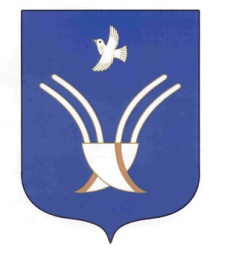 Совет сельского поселенияЮМАШЕВСКИЙ СЕЛЬСОВЕТмуниципального района Чекмагушевский район Республики Башкортостан